Přihláška k pojištění odpovědnosti zaměstnance 2022Za organizaci: IČO:  Kontaktní adresa je shodná s fakturačníKontaktní osoba: (pro zpracování tohoto formuláře)Tabulka typů pojistnéhoPoznámka: Skupiny pojištění S, M a L jsou určeny pro zaměstnance pracující za základě pracovní smlouvy, skupiny pojištění DS a DM jsou určeny pro pracovníky pracující na základě dohody o provedení práce nebo dohody o pracovní činnostiNa základě vyplněných údajů vám bude vystavena faktura, proto tomuto formuláři věnujte pozornost.Organizace je povinna seznámit uvedené pojištěné s tím, že byli pojištěni, a s obsahem pojistné smlouvy.Tabulka pro výpočet pojistnéhoNa základě vyplněných údajů vám bude vystavena faktura, proto tomuto formuláři věnujte pozornost.Organizace je povinna seznámit uvedené pojištěné s tím, že byli pojištěni, a s obsahem pojistné smlouvy.Pojištění odpovědnosti za škodu zaměstnance způsobenou zaměstnavateli nad rámec paušálního pojištění je možné sjednat pouze v případě, že je celá organizace, či ústředí organizace přihlášeno k pojištění odpovědnosti za škodu!Seznam osob k přihlášce do pojištění odpovědnosti zaměstnance Přidej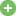 Konec formulářeFakturační adresa (bude uvedena na faktuře):Fakturační adresa (bude uvedena na faktuře):Kontaktní adresa (pro zaslání faktury):Kontaktní adresa (pro zaslání faktury):Jméno / název:Jméno / název:Ulice:Ulice:Město:Město:PSČ:PSČ:Jméno:Telefon:E-mail:Typ pojištěníLimit pojistného plněníPřipojištění odpovědnosti za škodu způsobenou v souvislosti se ztrátou věciPřipojištění odpovědnosti za škodu způsobenou v souvislosti s řízením dopravního prostředkuRoční pojistnéS50 000 KčNENE280 KčS150 000 KčANONE420 KčS250 000 KčNEANO364 KčS350 000 KčANOANO504 KčM100 000 KčNENE330 KčM1100 000 KčANONE495 KčM2100 000 KčNEANO429 KčM3100 000 KčANOANO594 KčL200 000 KčNENE380 KčL1200 000 KčANONE570 KčL2200 000 KčNEANO494 KčL3200 000 KčANOANO684 KčDS20 000 KčNENE45 KčDS120 000 KčANONE67 KčDS220 000 KčNEANO58 KčDS320 000 KčANOANO81 KčDM50 000 KčNENE85 KčDM150 000 KčANONE127 KčDM250 000 KčNEANO110 KčDM350 000 KčANOANO153 KčOdDoPočet pojištěných
(dle seznamu níže)Pojistné CELKEM31.12.2022ČísloJménoPříjmeníRodné čísloTyp pojištěníČástka#1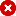 #2#3#4#5#6